「优蓝计划」从0到1助力保利探寻效果营销新可能广 告 主：保利所属行业：房产行业执行时间：2022.07.01-09.25参选类别：效果营销类营销背景舟山(普陀)保利自在海 作为保利下的优质文旅盘，在房产行业竞争激烈的”金九银十“营销旺季，面临放量难、线索需求大、客户邀约到访周期长的营销困境营销目标希望通过品牌阵地+假日节点直播营销的方式，扩量触达潜客人群，提升线上线索收集量和线下到访客流，完成品牌从“买流量”到“造留量”的营销突破，并促成未来长远的生意增长。策略与创意营销策略：通过橙乐优质服务能力 对保利自在海进行【优蓝计划】项目赋能。通过知识输出+协同创造营销大事件的方式，助力保利自在海入局抖音并完备自身营销能力，最终达成长线实际线索收集/售楼销量增长。营销亮点：1.从0到1为品牌提供账号搭建-运营指导-直播营销的全面赋能，提升品牌平台经营能力2.打造华东区域房产文旅盘首个「边看海景边看播，线下实景“度假式”直播间」，开启「房产+直播+云线下度假」的自播新模式3.实现”金九银十“假期节点的投放增效，解决品牌放量难，线索收集少的困境，并深挖出了适用于未来房产行业文旅盘营销的最优投放策略执行过程/媒体表现一探 — 探索专业定制课程赋能根据品牌各阶段性营销困境及目标，定制专属课程实现品牌自身经营思路/能力增长。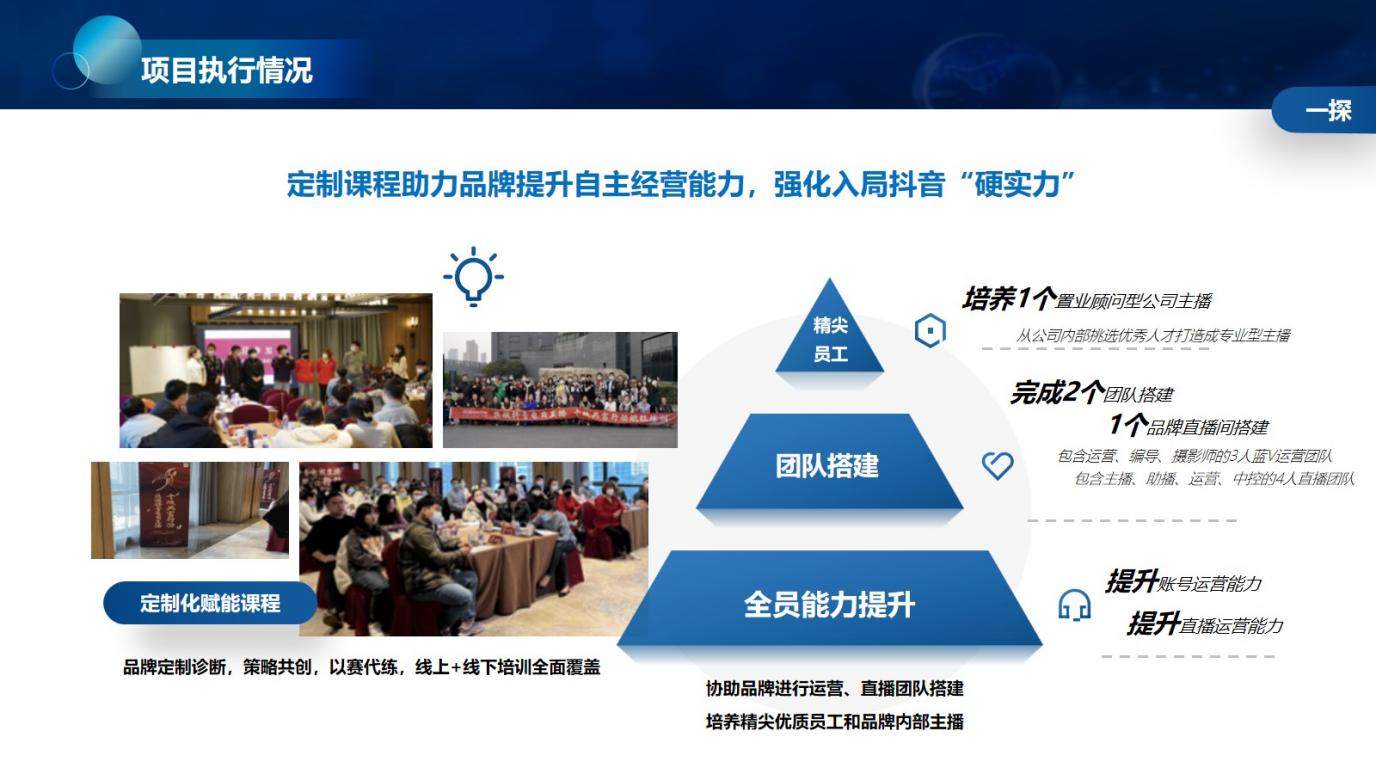 二做 — 执行布阵地指导品牌账号诊断，从人设定位、标签、内容、账号装修等全面调优，体系化经营，提升粉丝聚合，为后续转化提供人群基础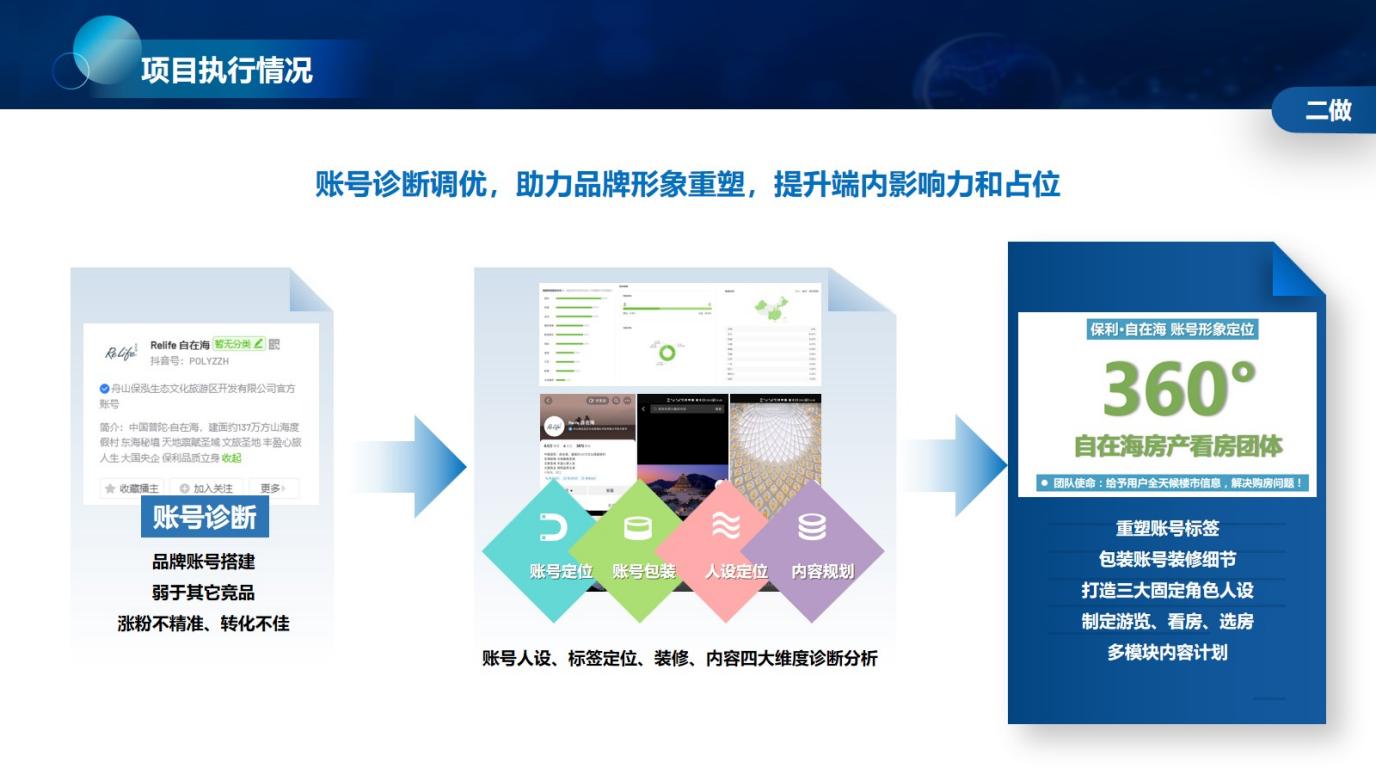 造事件深探当下最热直播营销模式玩法，协助官号打造标杆型直播事件，造声量同时，扩大区域潜客人群精准触达，实现留资/购房转化①打造「地产+直播+云线下度假」房产文旅盘线上实景自播新模式，三天直播带用户体验”自在生活不打烊“②通过人货场解构升级，实现曝光-种草-留资的全链营销覆盖，破解品牌自播难题，助力品牌营销出圈扩流量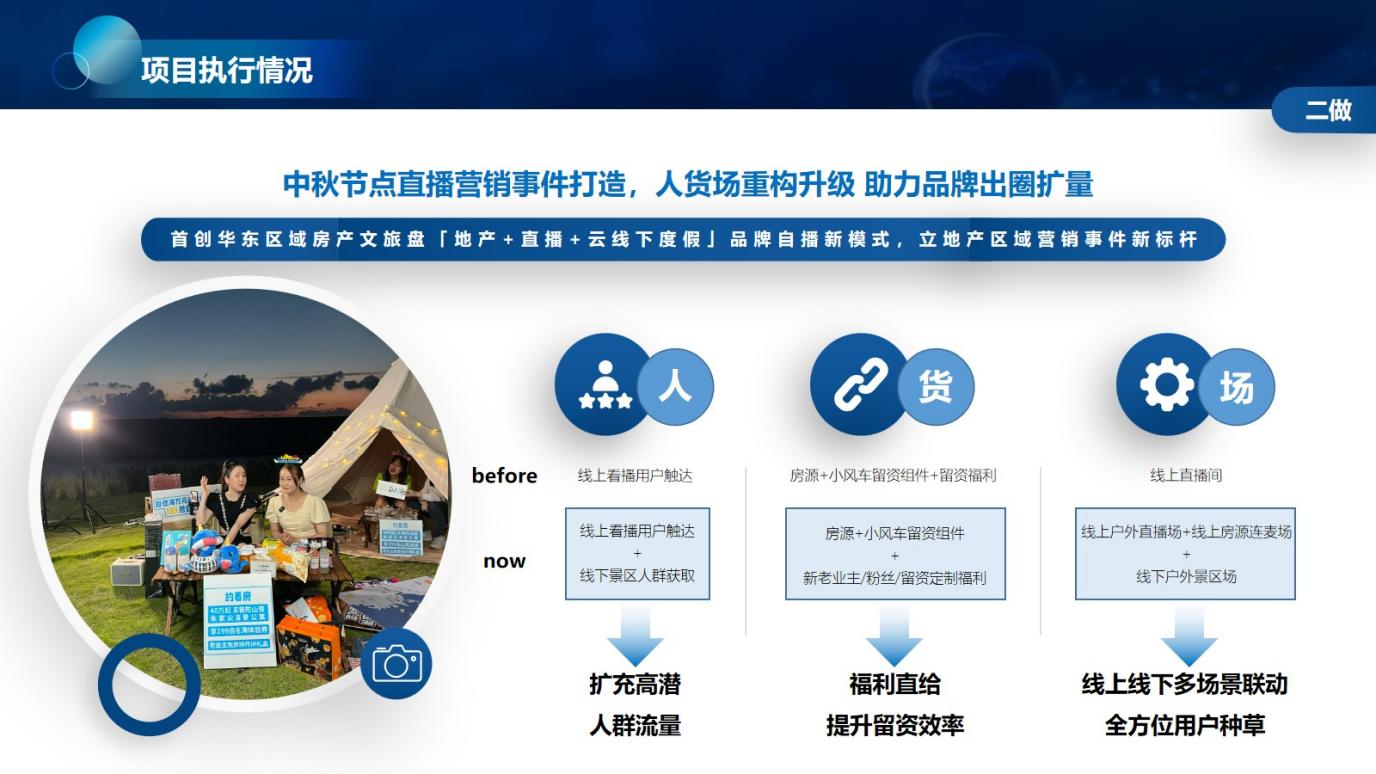 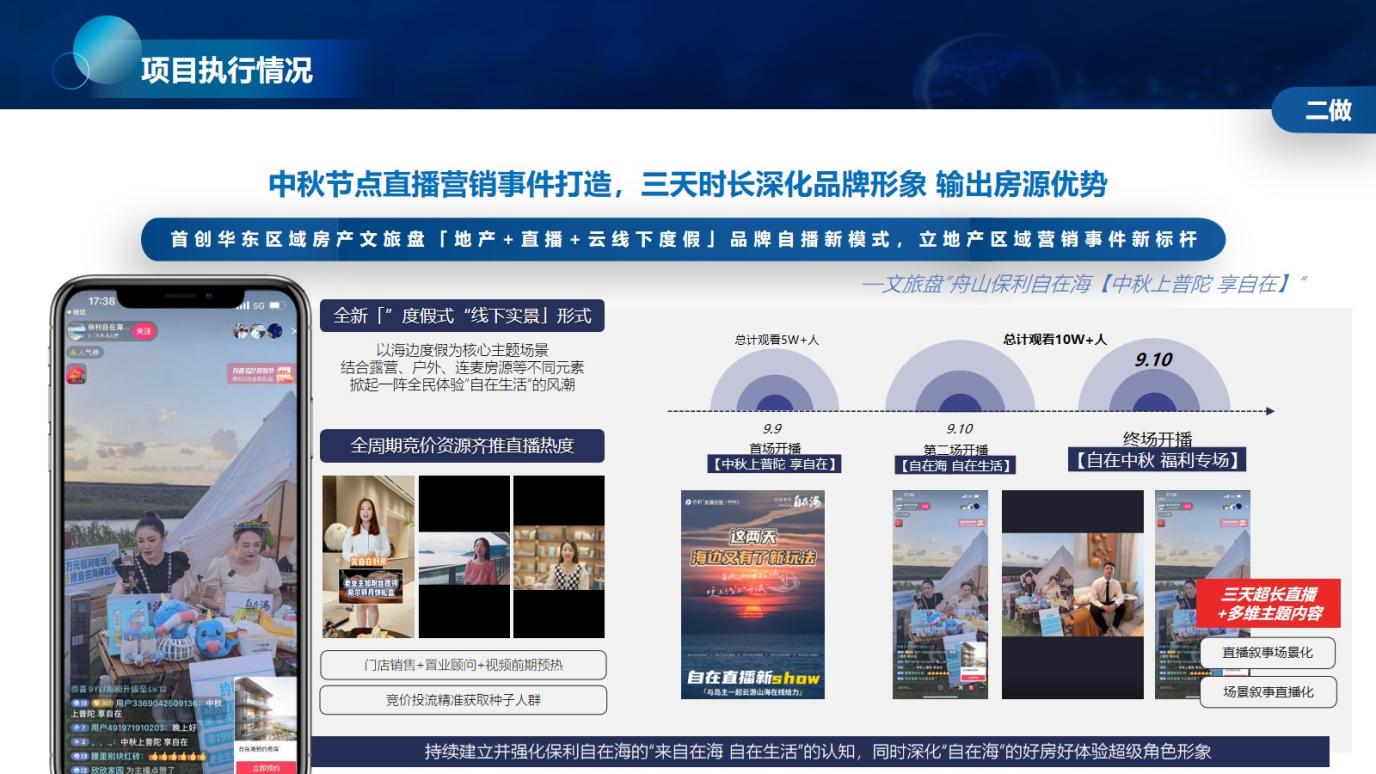 用资源组合竞价资源匹配精准人群，借助巨量数据洞察及沉淀等能力，输出资源组合投放策略，为直播间引流高潜人群，提升线索收集效果，实现降本增效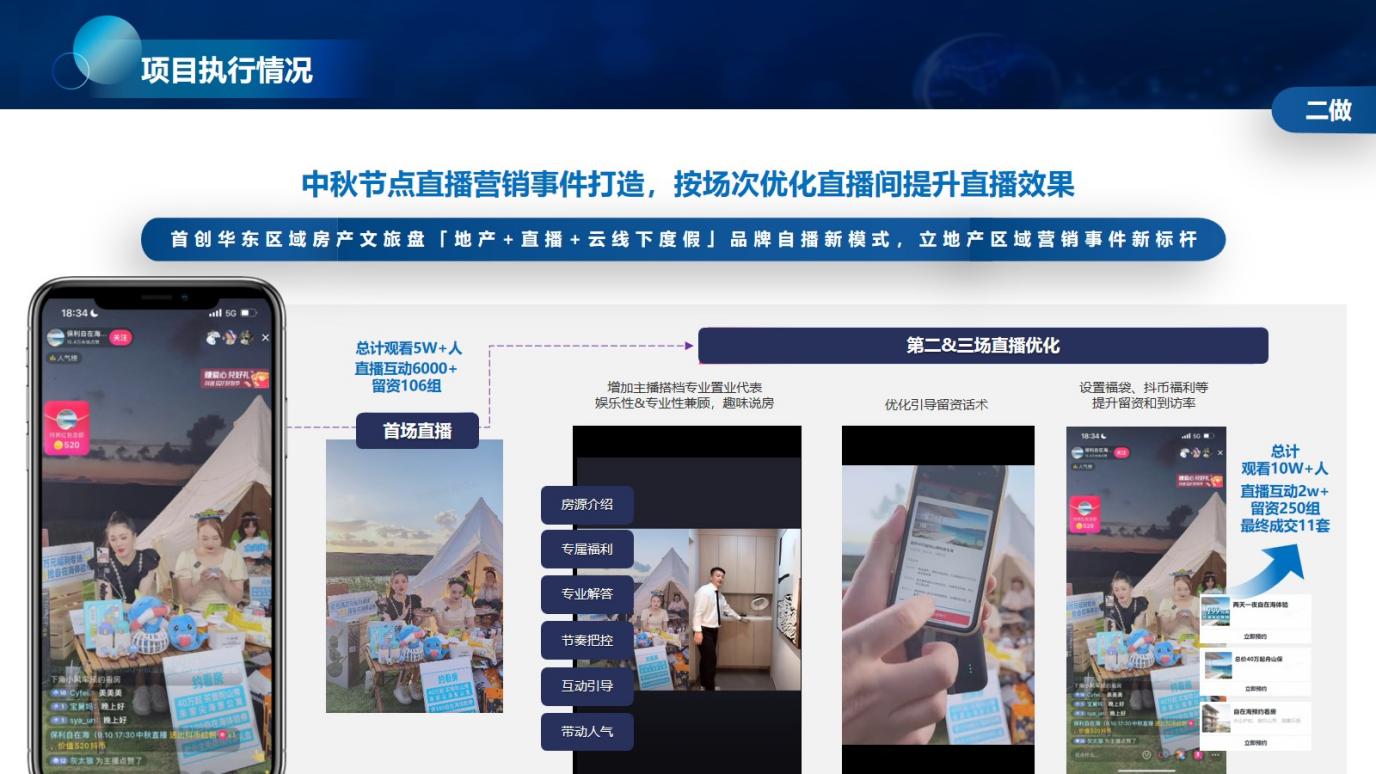 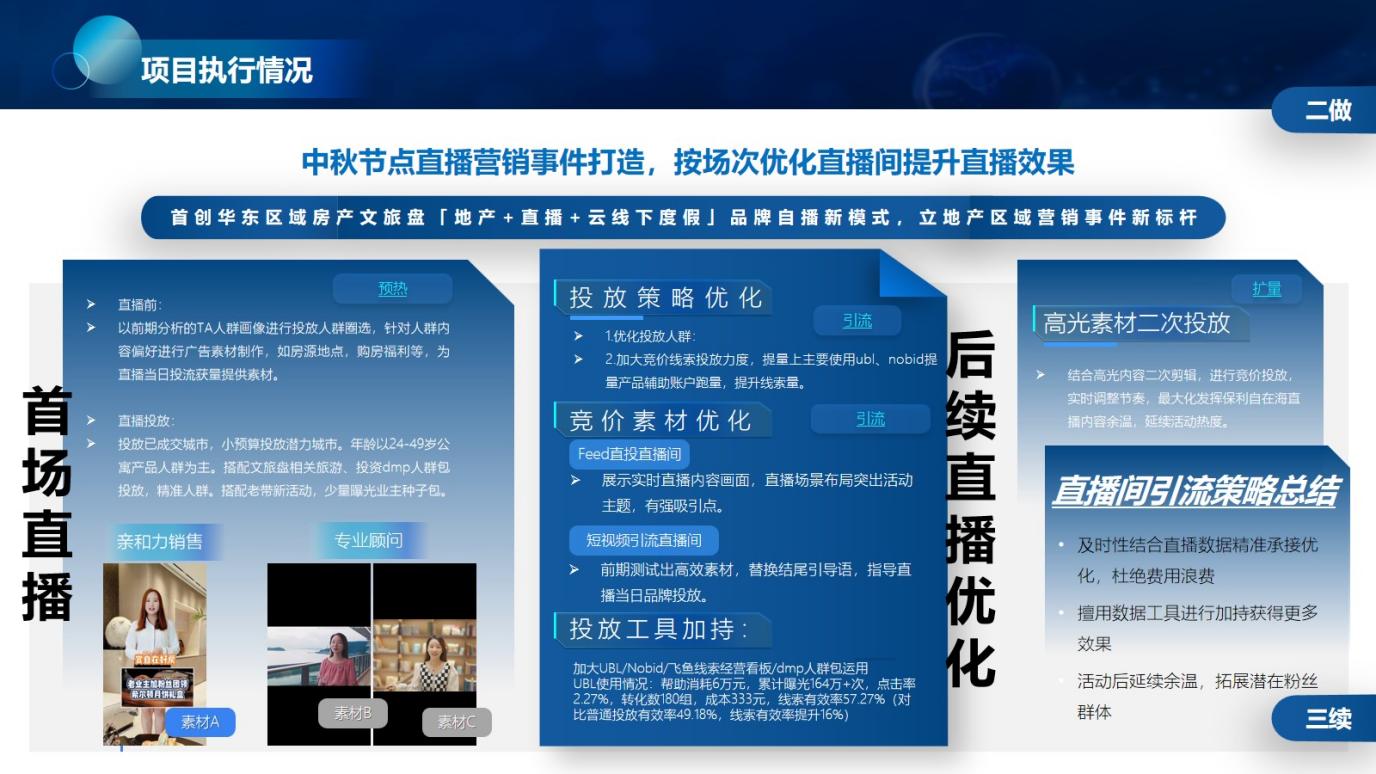 三续 — 沉淀与延展沉淀品牌适用策略方法论持续发展未来房产文旅盘营销方法论总结和延展，稳固品牌长期经营，提供从营销思路到策略到执行的能力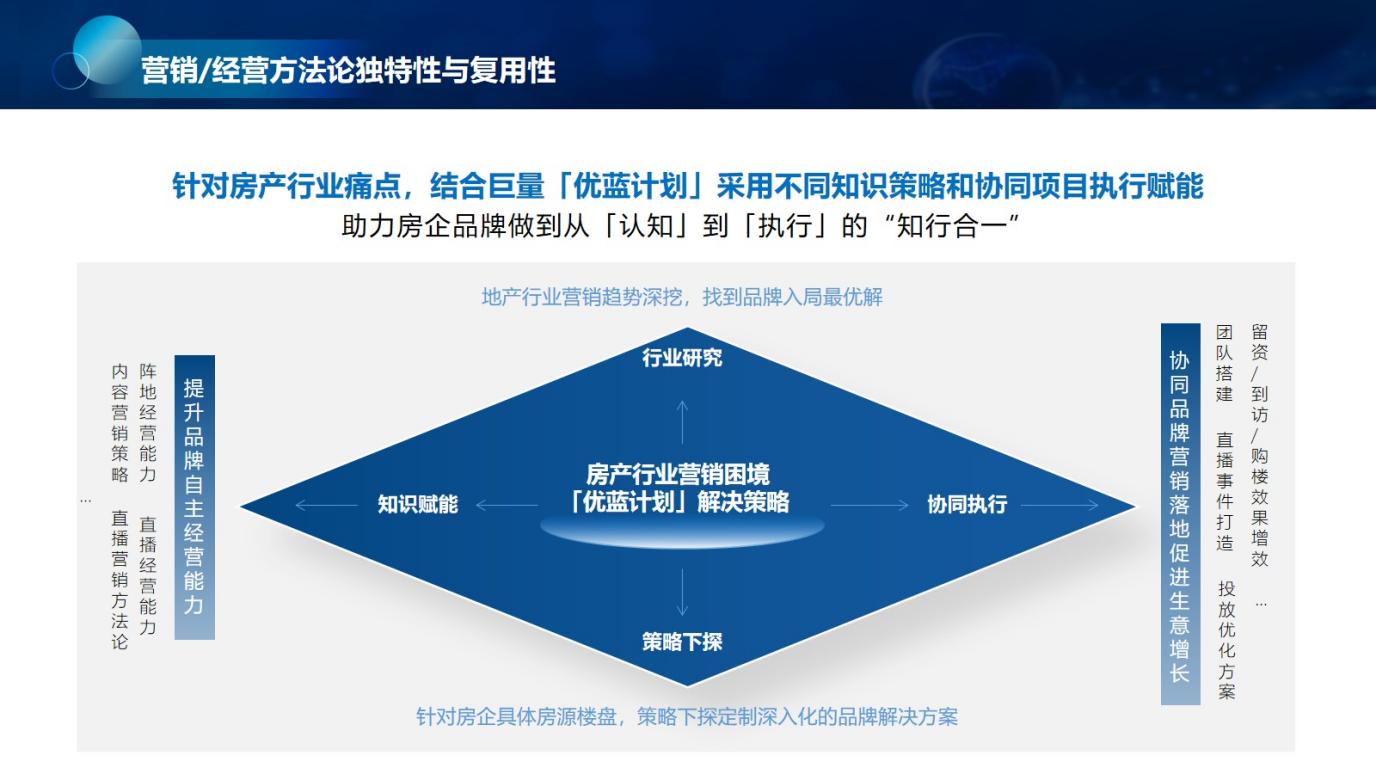 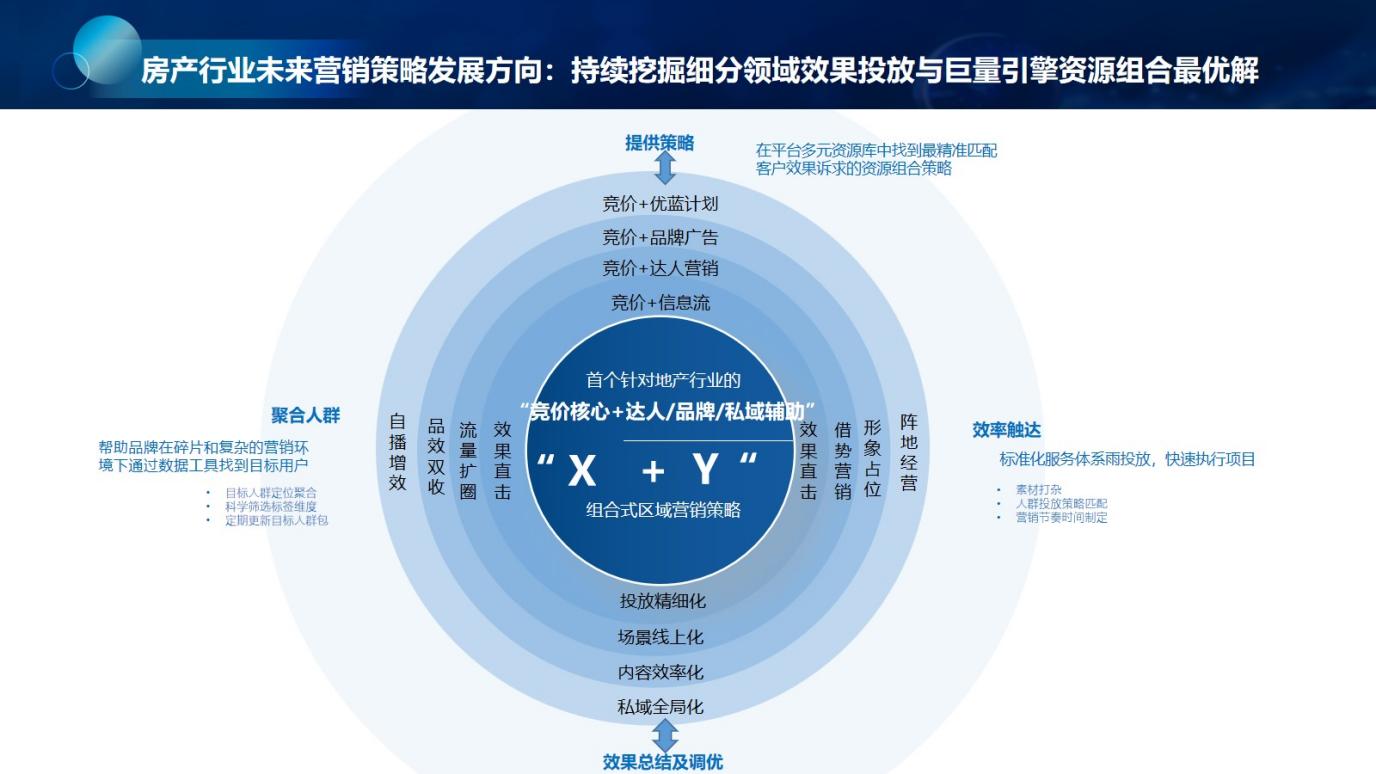 营销效果与市场反馈打造一场区域文旅盘标杆型营销事件，解决品牌放量难，线索收集少的营销困境。累计曝光2000万+；累计看播人数15万+；线索留资350+组；终场直播线索有效率50%+，同比首场直播有效率提升27%。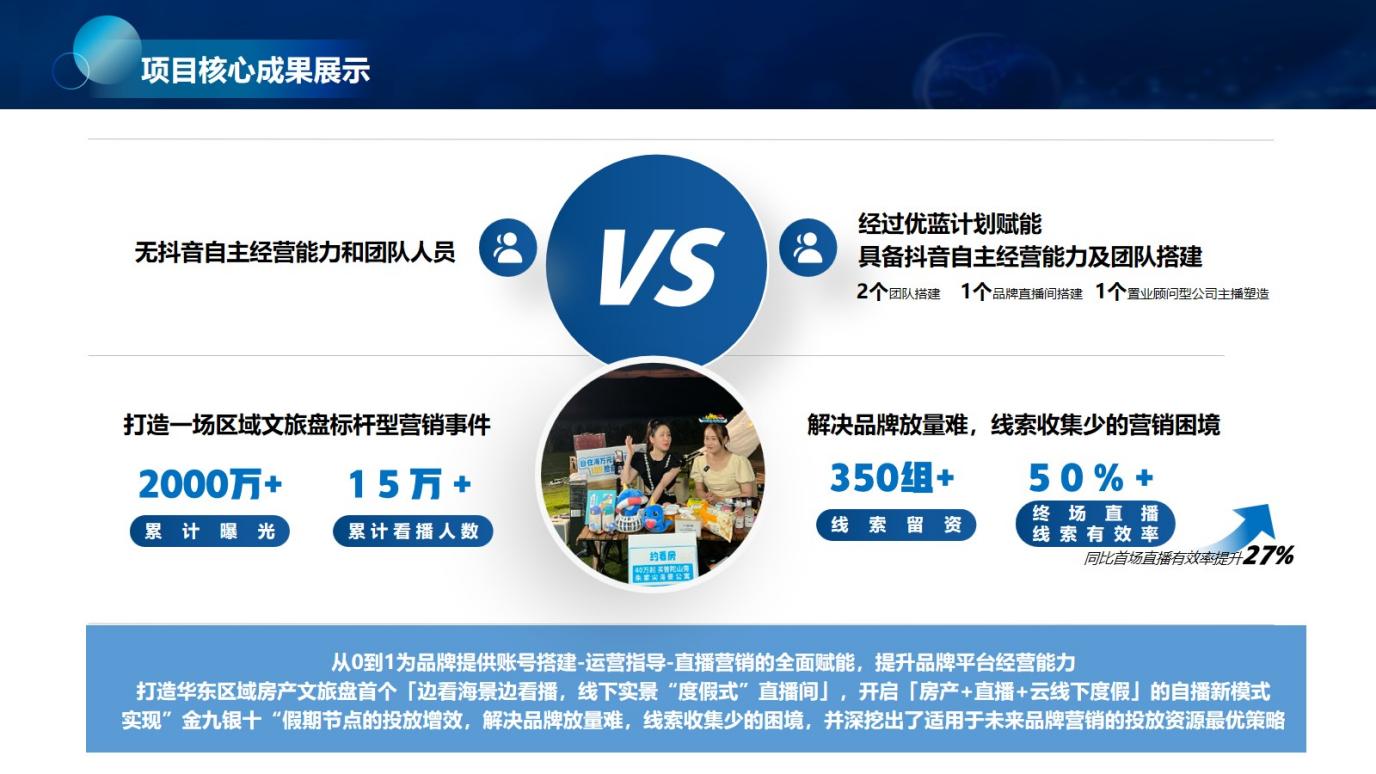 